На основу члана 90, члана 70. став 1. 3. и 6. Закона о јавним набавкама Босне и Херцеговине (Службени гласник БиХ бр. 39/14), Правилника о поступку директног споразума  Центра број: 153/15 и члана 33. Статута Центра за развој пољопривреде и села, у поступку набавке роба – „Набавка папирних врећица за пакирање робе(кесе живимо здраво)“ Директор Центра, д о н о с и, О  Д  Л  У  К  У1. Прихвата се приједлог представника Центра, о избору најповољнијег понуђача за набавку роба – „Набавка папирних врећица за пакирање робе(кесе живимо здраво)“, путем директног споразума  број 1675/20-О. 2. „ЕКО инжењеринг“ д.о.о.Бања Лука бира се у поступку јавне набавке број 1675/20 od 30.09.2020.године. Понуђач је понудио цијену у износу од 4.710,00 КМ без урачунатог ПДВ-а, односно 5.510,70 КМ са ПДВ-ом3. Уговорни орган закључиће уговор са изабраним понуђачем, под условима утврђеним у позиву за достављање понуда и понудом број: 888/20 од 06.10.2020. године, достављене од стране изабраног понуђача. Образложење: Центар за развој пољопривреде и села провео је поступак директног споразума  број 1675/20 за избор најповољнијег понуђача за набавку робе - „Набавка папирних врећица за пакирање робе(кесе живимо здраво) “ по Посебној одлуци Директора број: 1674/20-О од 30.09.2020. године. Критериј за избор најповољнијег понуђача је најнижа цијена. Процијењена вриједност јавне набавке, 6.000,00 без ПДВ-а.Уговорни орган је тражио писани приједлог понуде од једног понуђача, а који обавља дјелатност која је предмет јавне набавке. По предметној набавци прибављена је једна понуда и то -„ЕКО инжењеринг“ д.о.о. Бања Лука понуда у износу 4.710,00 без урачунатог ПДВ-а, односно 5.510,70 КМ са ПДВ-ом.Дана 07.10.2020. године у 12:15 часова представник Центра је извршио отварање понуде и том приликом констатовао да је пристигла понуда добављача „ЕКО инжењеринг“ Бања Лука са понуђеном цијеном у износу од 4.10,00 КМ без урачунатог ПДВ-а, односно 5.510,70 КМ са ПДВ-ом прихватљива за уговорни орган.С обзиром да је понуђач доставио понуду у складу са условима из позива за достављање понуда то ће уговорни орган прихватити приједлог представника Центра и одлучити као у диспозитиву.Достављено: Понуђачу			                                                   ДИРЕКТОР Евиденција                                                           Драшко Илић, дипл. економистаАрхива                                                                                         ___________________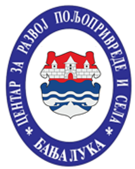 ЦЕНТАР ЗА РАЗВОЈ ПОЉОПРИВРЕДЕ И СЕЛАБАЊА ЛУКА                Број:     1715/20-О   ЦЕНТАР ЗА РАЗВОЈ ПОЉОПРИВРЕДЕ И СЕЛАБАЊА ЛУКА                Датум:  07.10.2020.год.